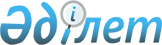 О внесении изменений в решение маслихата города Шымкент от 16 июля 2019 года № 52/442-6с "Об утверждении Правил и размера возмещения затрат на обучение на дому детей с ограниченными возможностями из числа инвалидов города Шымкент"Решение маслихата города Шымкент от 12 августа 2022 года № 20/180-VII. Зарегистрировано в Министерстве юстиции Республики Казахстан 24 августа 2022 года № 29248
      Маслихат города Шымкент РЕШИЛ:
      1. Внести в решение маслихата города Шымкент "Об утверждении Правил и размера возмещения затрат на обучение на дому детей города Шымкент с ограниченными возможностями из числа инвалидов" от 16 июля 2019 года № 52/442-6с (зарегистрировано в Реестре государственной регистрации нормативных правовых актов под № 55) следующие изменения:
      заголовок указанного решения изложить в новой редакции:
      "Об определении порядка и размера возмещения затрат на обучение на дому детей города Шымкент с ограниченными возможностями из числа детей с инвалидностью по индивидуальному учебному плану";
      пункт 1 изложить в новой редакции:
      "1. Определить порядок и размер возмещения затрат на обучение на дому детей города Шымкент с ограниченными возможностями из числа детей с инвалидностью по индивидуальному учебному плану согласно приложению к настоящему решению.";
      приложение к решению изложить в новой редакции согласно приложению к настоящему решению.
      2. Настоящее решение вводится в действие по истечении десяти календарных дней после дня его первого официального опубликования. Порядок и размер возмещения затрат на обучение на дому детей с ограниченными возможностями из числа детей с инвалидностью по индивидуальному учебному плану в городе Шымкент
      1. Настоящий порядок и размер возмещения затрат на обучение на дому детей с ограниченными возможностями из числа детей с инвалидностью по индивидуальному учебному плану в городе Шымкент разработан в соответствии с подпунктом 4) статьи 16 Закона Республики Казахстан "О социальной и медико-педагогической коррекционной поддержке детей с ограниченными возможностями" и Правилами оказания государственной услуги "Возмещение затрат на обучение на дому детей-инвалидов" (далее – Правила), утвержденными приказом Министра труда и социальной защиты населения Республики Казахстан от 25 марта 2021 года № 84 (зарегистрирован в Реестре государственной регистрации нормативных правовых актов под № 22394).
      2. Возмещение затрат на обучение на дому детей с ограниченными возможностями из числа детей с инвалидностью по индивидуальному учебному плану (далее – возмещение затрат на обучение) производится государственным учреждением "Управление занятости и социальной защиты города Шымкент" (далее – уполномоченный орган) на основании справки из учебного заведения, подтверждающей факт обучения ребенка с ограниченными возможностями из числа детей с инвалидностью (далее – ребенка с инвалидностью) на дому.
      3. Возмещение затрат на обучение (кроме детей с инвалидностью, находящихся на полном государственном обеспечении и детей с инвалидностью, в отношении которых родители лишены родительских прав) предоставляется одному из родителей или иным законным представителям детей с инвалидностью, независимо от дохода семьи.
      4. Возмещение затрат на обучение производится с месяца обращения до окончания срока, установленного в заключении психолого-медико-педагогической консультации управления образования города Шымкент (далее – заключение).
      5. При наступлении обстоятельств, влекущих прекращение возмещения затрат на обучение (окончание срока, установленного в заключении, достижение ребенка с инвалидностью восемнадцати лет, смерть ребенка с инвалидностью, выезд ребенка с инвалидностью на постоянное местожительство за пределы города Шымкент, обучение ребенка с инвалидностью в государственных учреждениях), выплата прекращается с месяца, следующего за месяцем, в котором наступили соответствующие обстоятельства.
      6. Для возмещения затрат на обучение один из родителей или иной законный представитель ребенка с инвалидностью обращается в уполномоченный орган через некоммерческое акционерное общество "Государственная корпорация "Правительство для граждан" или на веб-портал "электронного правительства" с заявлением по форме согласно приложению 1 к Правилам. 
      Перечень документов, необходимых для возмещения затрат на обучение предоставляется согласно приложению 3 к Правилам, при этом кандасами для идентификации личности, вместо документа, удостоверяющего личность, предоставляется удостоверение кандаса.
      7. Перечень документов, необходимых для возмещения затрат на обучение, а также срок рассмотрения документов и выдачи уведомления о назначении или отказа в назначении выплаты по возмещению затрат на обучение приведены в приложении 3 к Правилам.
      8. Размер возмещения затрат на обучение составляет три месячных расчетных показателя на одного ребенка с инвалидностью ежемесячно. 
      9. Основания для отказа в возмещении затрат на обучение указаны в приложении 3 к Правилам.
					© 2012. РГП на ПХВ «Институт законодательства и правовой информации Республики Казахстан» Министерства юстиции Республики Казахстан
				
      Секретарь маслихата

      города Шымкент

Б. Нарымбетов
Приложение к решению
маслихата города Шымкент
от 12 августа 2022 года
№ 20/180-VIIУтвержден решением
маслихата города
Шымкент от 16 июля
2019 года № 52/442-6с